SPOZNAVANJE OKOLJA                                      DATUM: 5. 5. 2020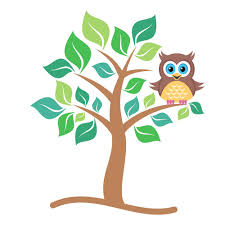 CILJ: Spoznal/a boš življenjski prostor GOZD.V gozdu ni nič drugače kot v mestu: hiša pri hiši, stanovanje pri stanovanju. Nikjer niti za dlan prostora več. Na zemlji in pod zemljo, na vodi in v vodi, po drevju in v drevesih, v travi in celo v zraku – povsod je vse živo!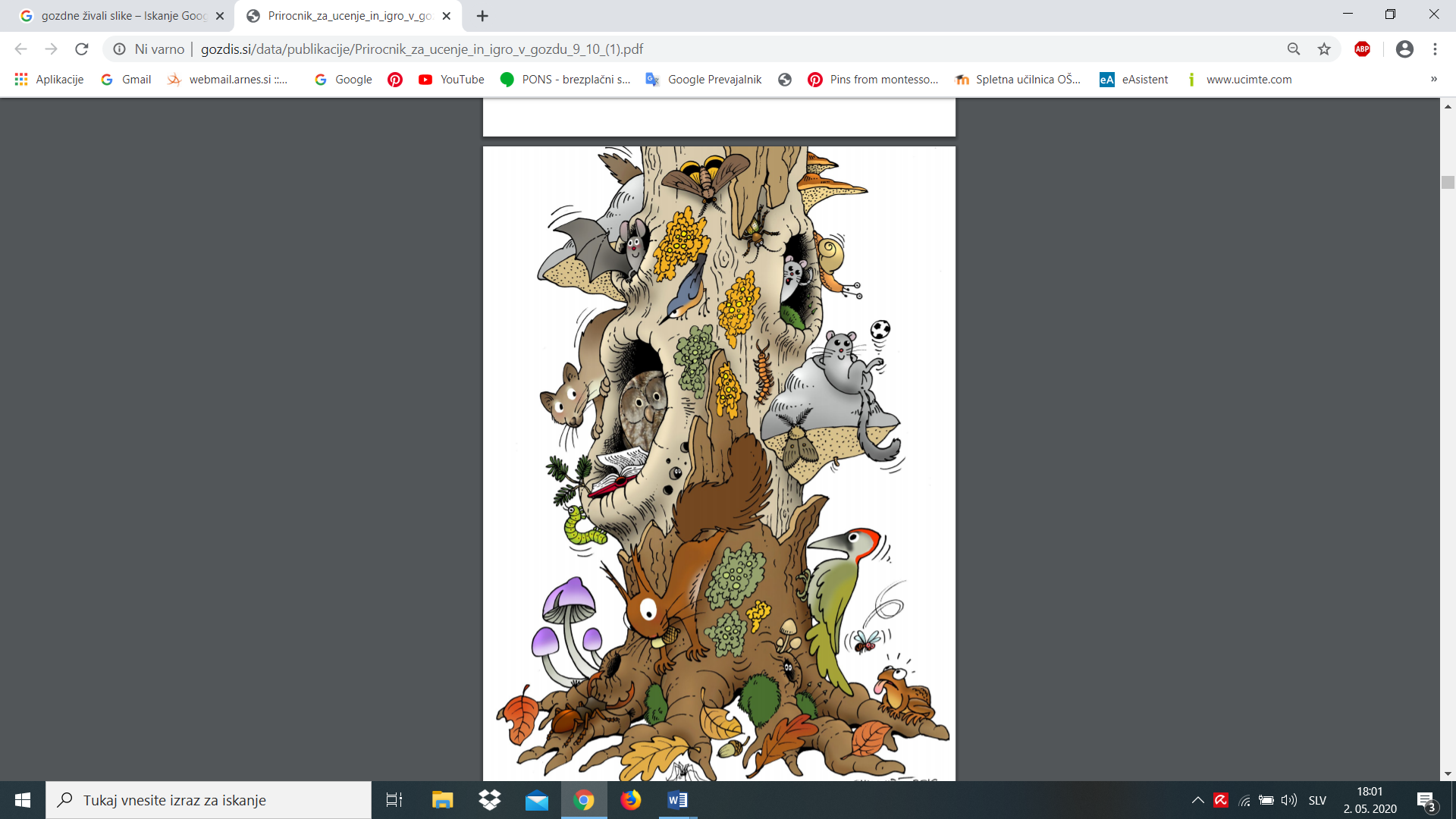 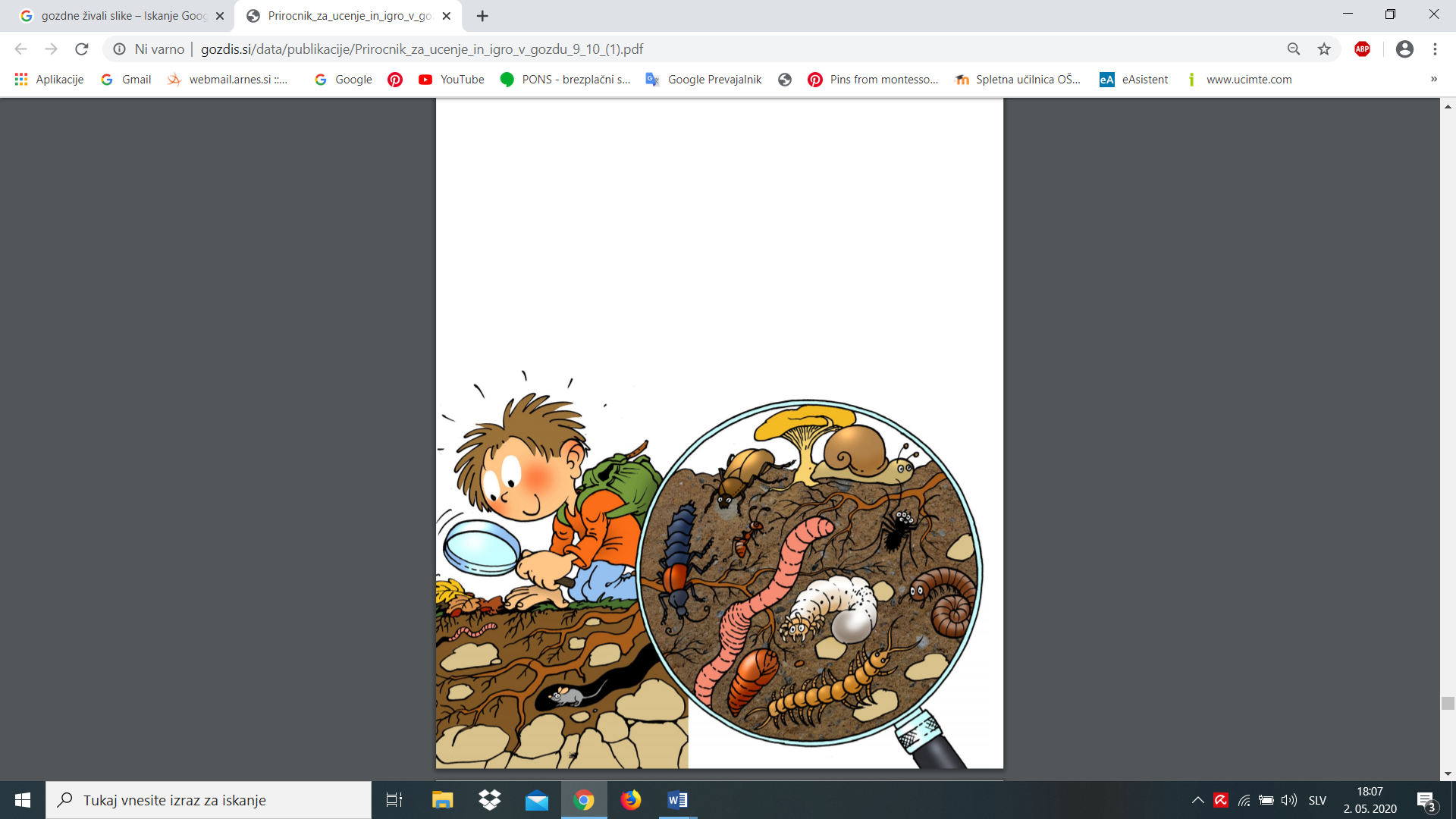 Kadar smo v gozdu, moramo upoštevati gozdni bonton! Opazujmo, a živali pustimo tam, kjer smo jih našli. Ne pretiravajmo z nabiranjem plodov (borovnice, gobe, maline, kostanj…).Vedno se moramo tudi primerno obuti in obleči ter ob prihodu domov pregledati, če je morda z nami prišel tudi KLOP.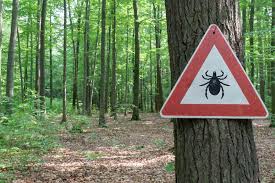 Odpri UČBENIK ZA SPOZNAVANJE OKOLJA na strani 82.Primerjaj fotografijo z gozdom, ki si ga že obiskal/a.Preberi besedilo pod fotografijo.Odpri zvezek za SPO, napiši naslov GOZD, datum in prepiši besedilo v zelenem pravokotniku.Ponovno preberi zapisano in zapri zvezek.ZA RADOVEDNE: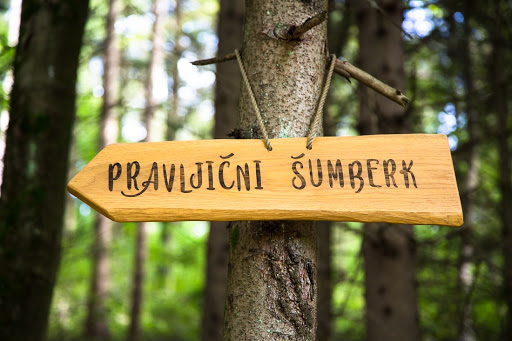 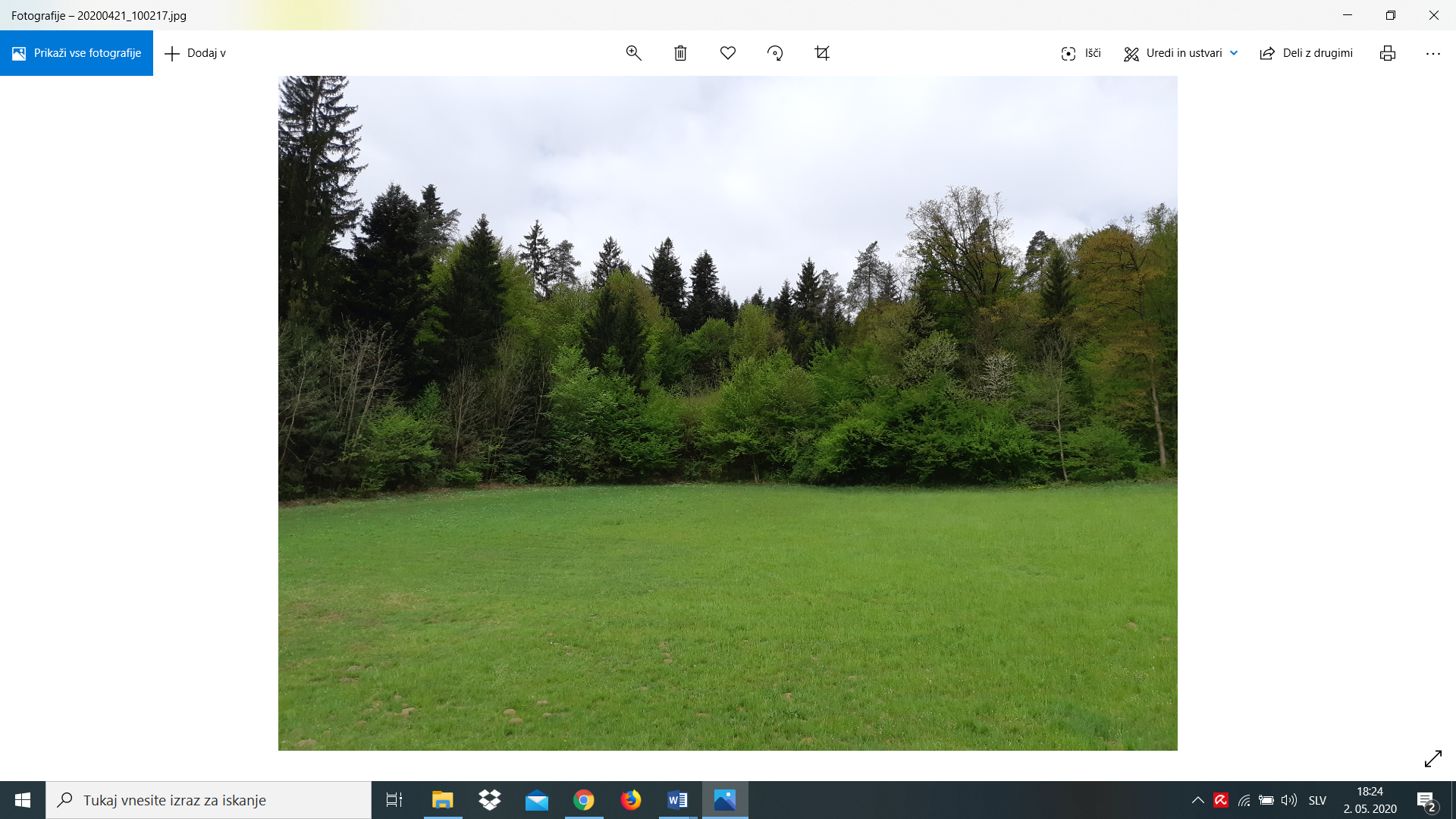 Domžalčani pogosto obiščemo bližnji Šumberk.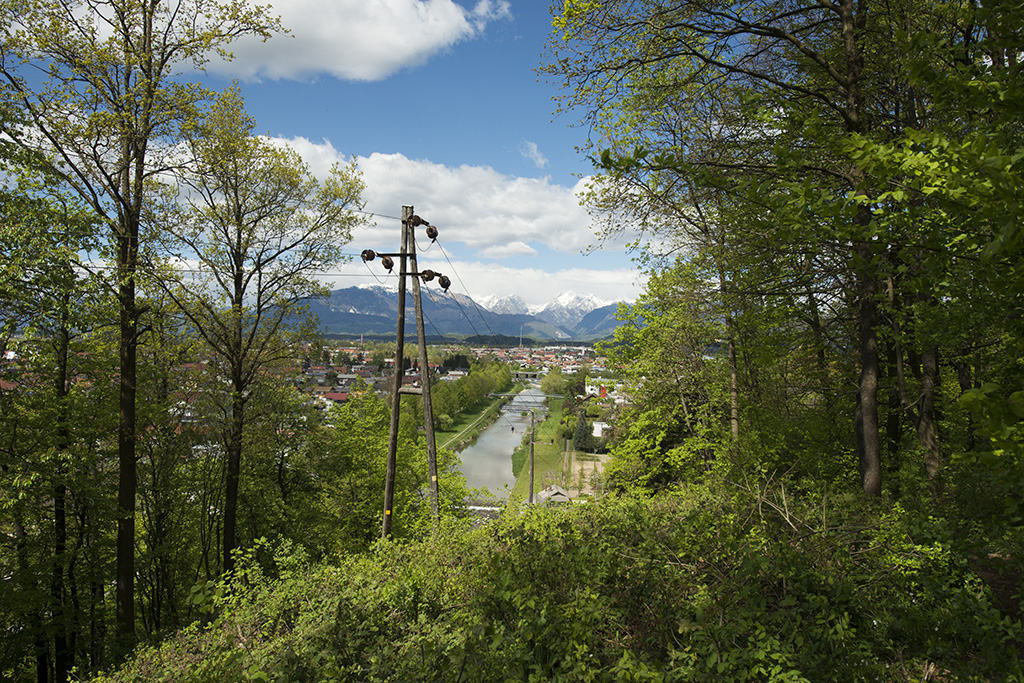 Vidimo reko Kamniško Bistrico, v daljavi pa Kamniško – Savinjske Alpe.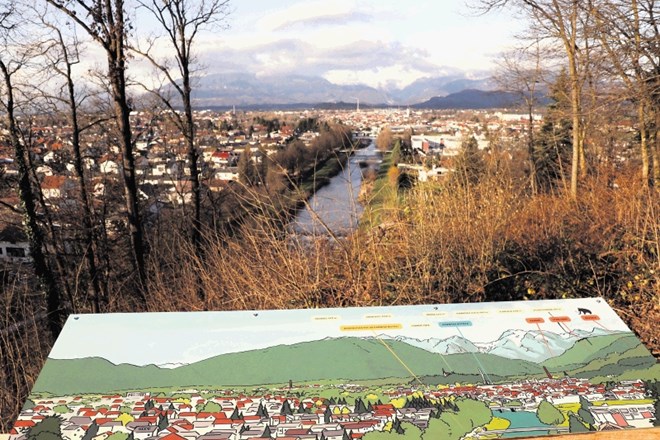 Radovednim pomaga tudi tale tabla. 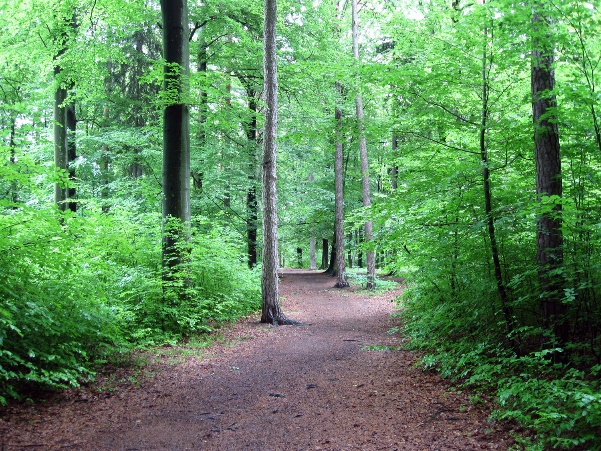 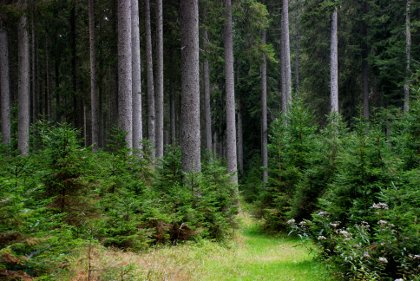 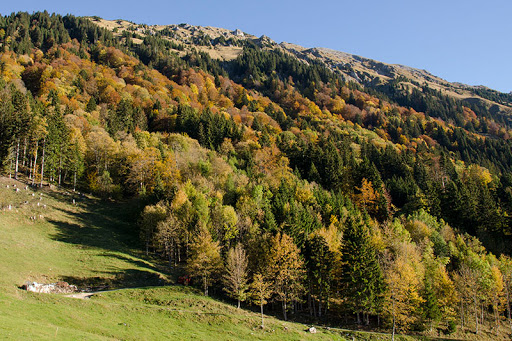 DELI RASTLIN SO: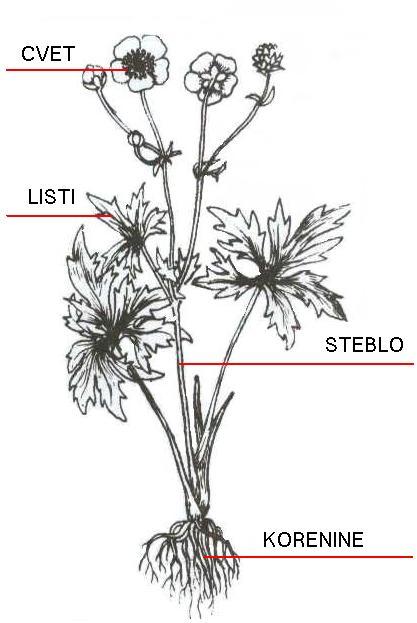 KORENINA je del rastline, s katero je rastlina pritrjena v podlago. Njena naloga je tudi sprejemanje vode in hranilnih snovi iz prsti. 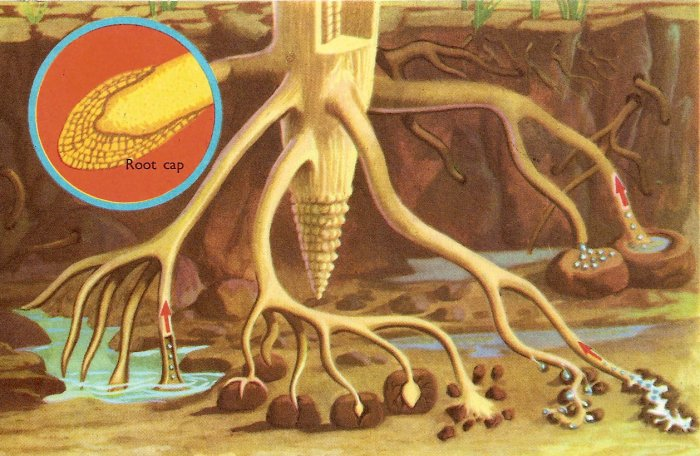 Drevesa dosežejo različno višino, starost, imajo različne oblike krošenj…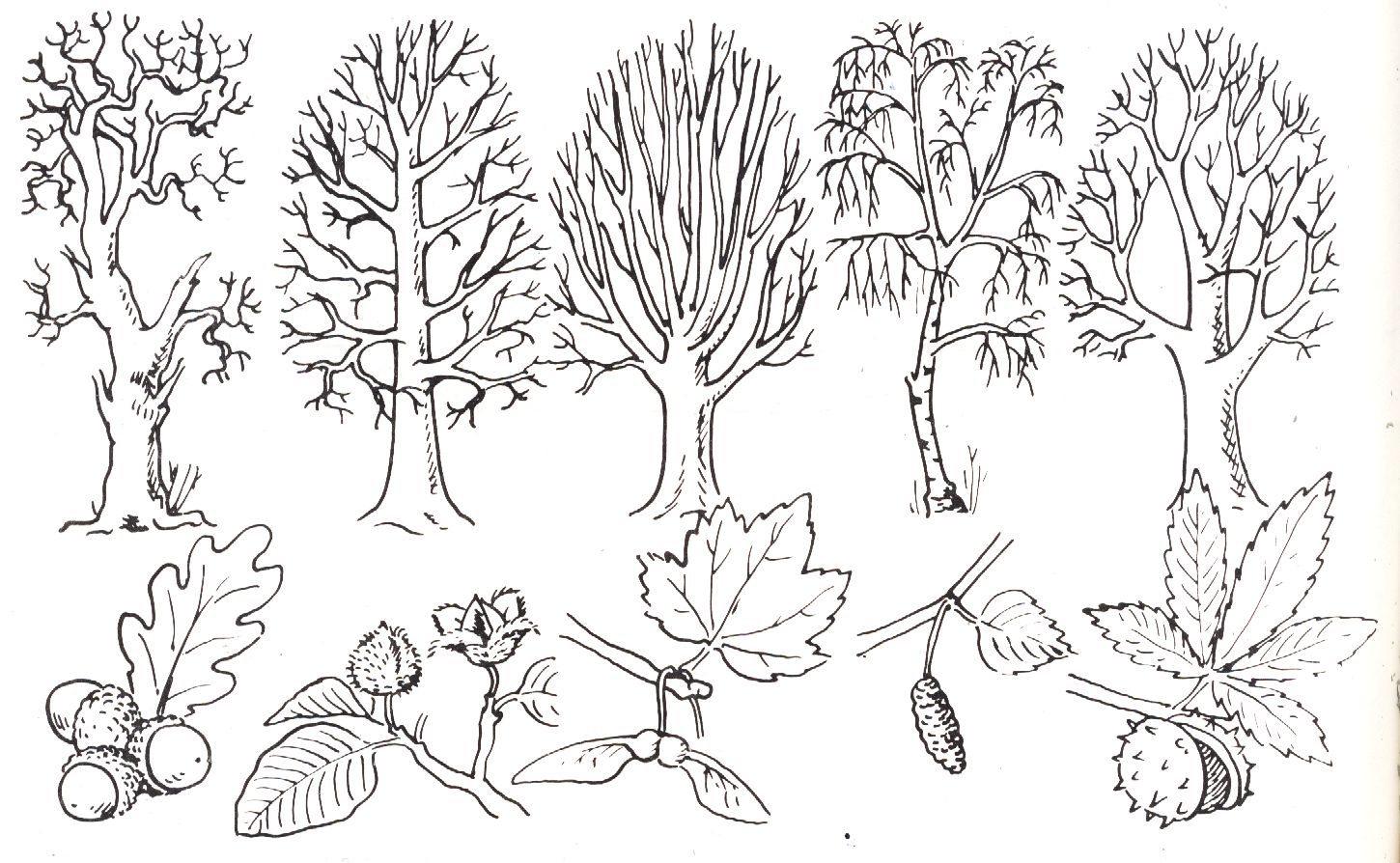 HRASTBUKEVJAVORBREZADIVJI KOSTANJ